SREDA, 23. 12. 2020SREDA, 23. 12. 2020MATEMATIKAPONOVIMO ŠTEVILA IN RAČUNANJE POTREBUJEŠ MATEMATIČNI ZVEZEK TER PERESNICO. ODPRI PRILOGO – PPT PONOVIMO MATEMATIKO TER NALOGE REŠUJ PO NAVODILIH V ZVEZEK.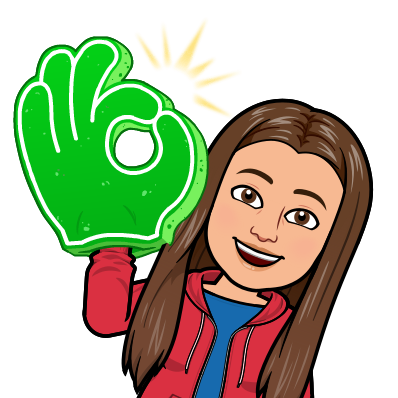 TOLE JE TUDI ZADNJA NALOGA LETOS, KI MI JO POŠLJEŠ NA MOJ MAIL (MARUŠA).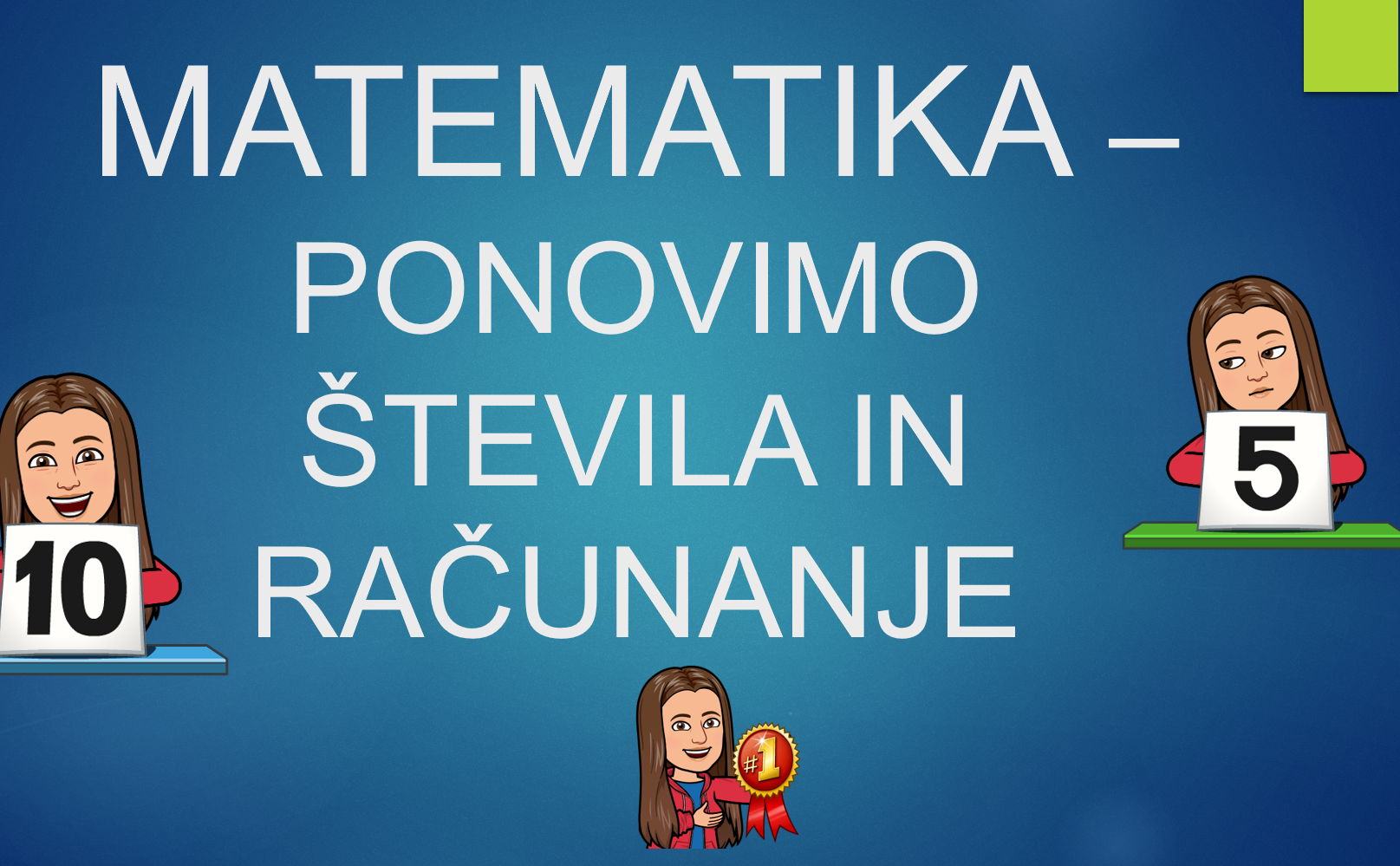 MATEMATIKAPONOVIMO ŠTEVILA IN RAČUNANJE POTREBUJEŠ MATEMATIČNI ZVEZEK TER PERESNICO. ODPRI PRILOGO – PPT PONOVIMO MATEMATIKO TER NALOGE REŠUJ PO NAVODILIH V ZVEZEK.TOLE JE TUDI ZADNJA NALOGA LETOS, KI MI JO POŠLJEŠ NA MOJ MAIL (MARUŠA).SLOVENŠČINAPROSLAVA  OB  DNEVU SAMOSTOJNOSTI  IN  ENOTNOSTIUČITELJ/ICA TI BO  POSLAL/A POVEZAVO ZA ZOOM VIDEO SREČANJE. OGLEDALI SI  BOMO PROSLAVO OB DNEVU SAMOSTOJNOSTI IN ENOTNOSTI. 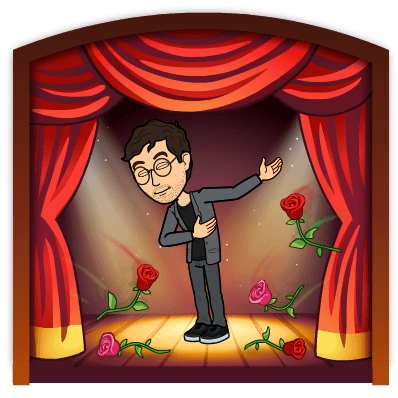 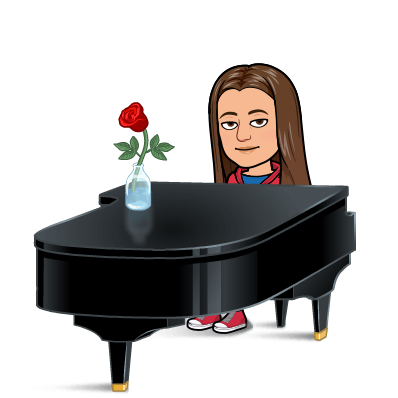                                                                             ŠPORT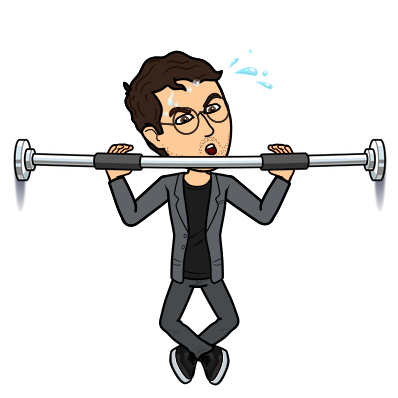 GIBALNI IZZIVOGLEJ SI POSNETKE IN POSKUSI IZVESTI RAZLIČNE GIBALNE IZZIVE:NOGAVICE
https://www.youtube.com/watch?v=QEIJ0ZHiJZI&ab_channel=%C5%A0portnodru%C5%A1tvoOLIMP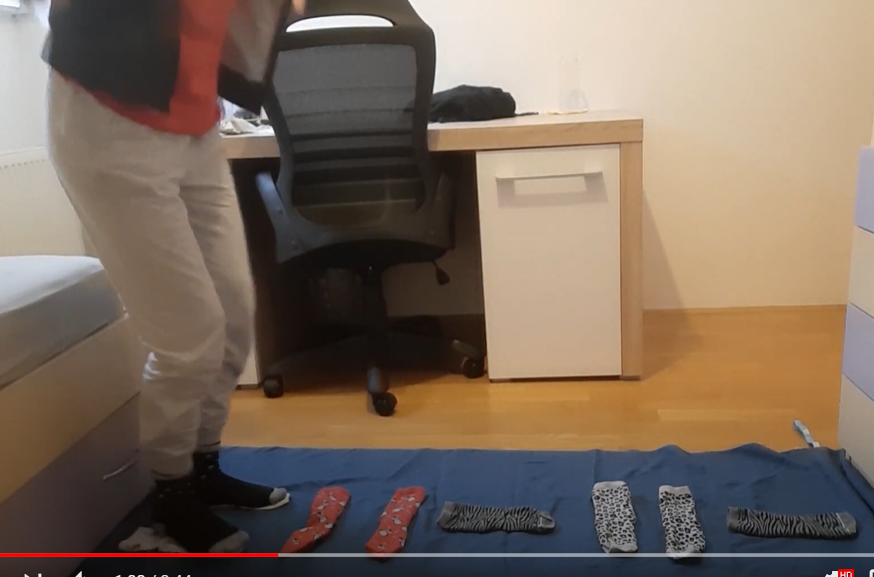 SKOK V DALJINO MALO DRUGAČEhttps://www.youtube.com/watch?v=aF2KwVNJlgQ&ab_channel=BorDereani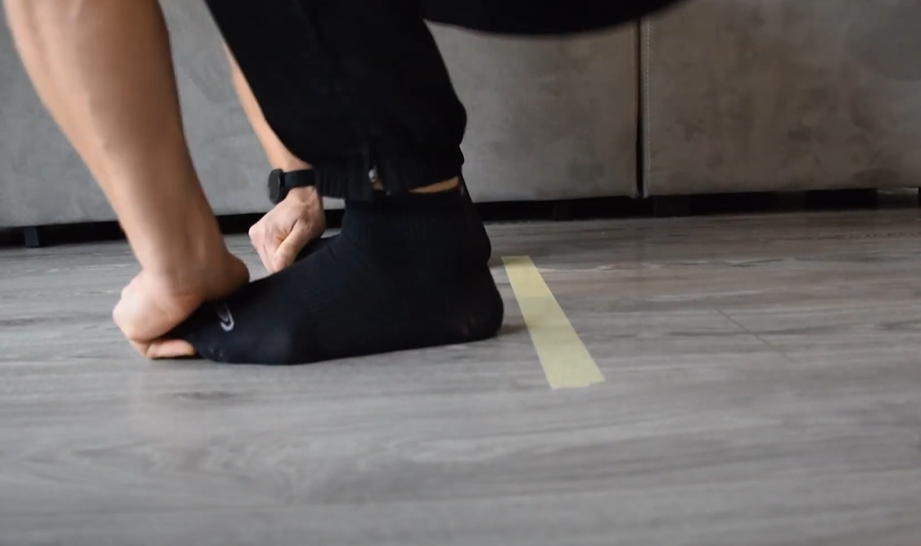 POČISTI PO HIŠI
https://www.youtube.com/watch?v=9PAHwm9bkj0&ab_channel=SLOfitSlovenia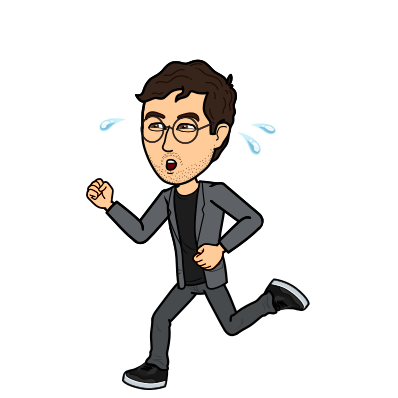 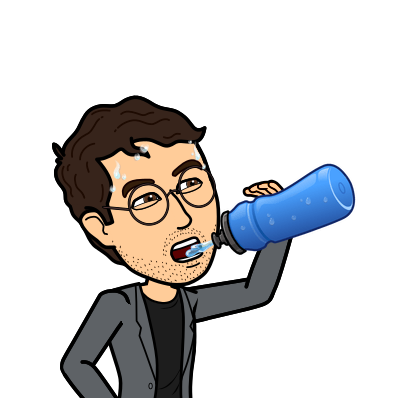 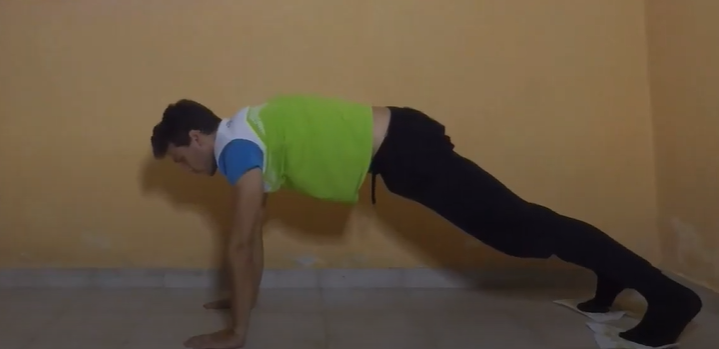 ČEZ IN SPODAJhttps://www.youtube.com/watch?v=UgoN3Jjg_4c&ab_channel=SLOfitSlovenia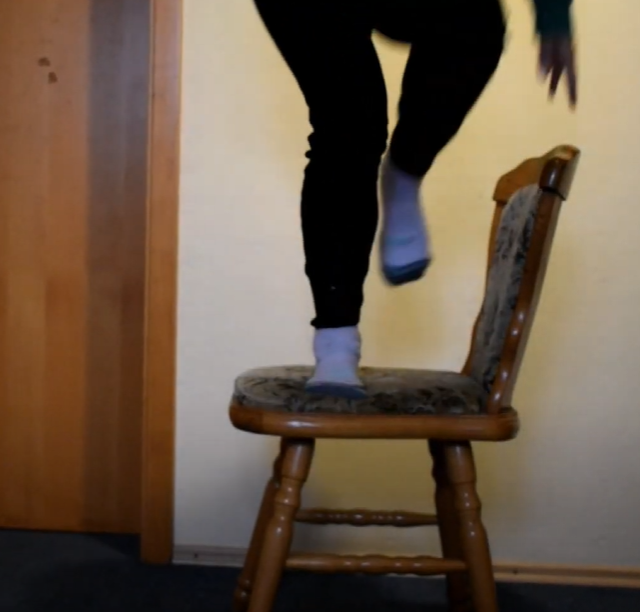                                                                             ŠPORTGIBALNI IZZIVOGLEJ SI POSNETKE IN POSKUSI IZVESTI RAZLIČNE GIBALNE IZZIVE:NOGAVICE
https://www.youtube.com/watch?v=QEIJ0ZHiJZI&ab_channel=%C5%A0portnodru%C5%A1tvoOLIMPSKOK V DALJINO MALO DRUGAČEhttps://www.youtube.com/watch?v=aF2KwVNJlgQ&ab_channel=BorDereaniPOČISTI PO HIŠI
https://www.youtube.com/watch?v=9PAHwm9bkj0&ab_channel=SLOfitSloveniaČEZ IN SPODAJhttps://www.youtube.com/watch?v=UgoN3Jjg_4c&ab_channel=SLOfitSloveniaGLASBENA  UMETNOSTPRAZNIČNE PESMI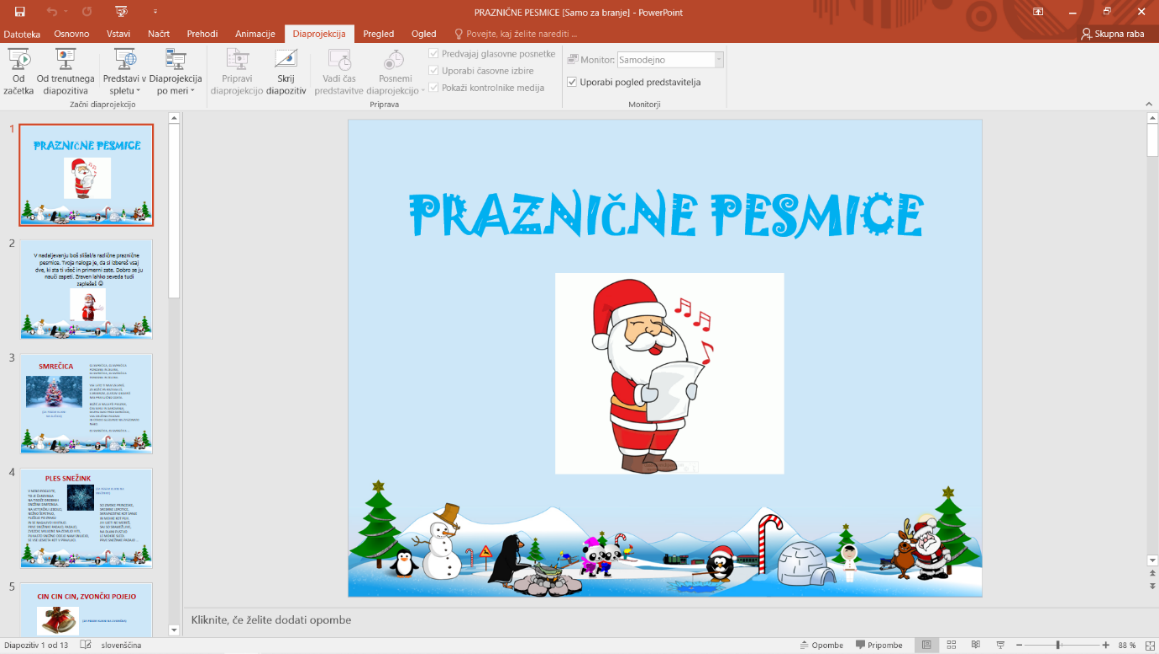 POGLEJ SI PREDSTAVITEV: